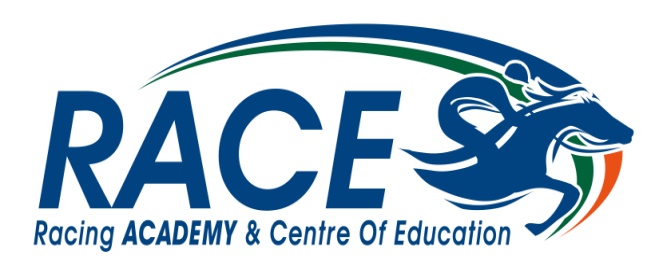 Guidelines for completing Vetting Invitation Form (NVB 1)Please read the following guidelines before completing this form.The 100 point check is a personal identification system, this information sheet has been developed to support organisations in verifying identity including date of birth and current address of vetting subjects (those applying to be Garda Vetted) as required. When conducting Garda Vetting, organisations should require vetting subjects to present identification totalling 100 points to ensure they are checking the correct person. At least one form of photographic evidence must be gathered.Under Sec 26(b) of the National Vetting Bureau (Children and Vulnerable Persons) Acts 2012 to 2016, it is an offence to make a false statement for the purpose of obtaining a vetting disclosure.MiscellaneousThe Form must be completed in full using BLOCK CAPITALS and writing must be clear and legible.The Form should be completed in ball point pen.Photocopies will not be accepted.All applicants will be required to provide documents to validate their identity (new form of driving licence (credit card style), Passport and a utility bill).If the applicant is under 18 years of age, a completed NVB 3 - Parent\Guardian Consent Form will be required.Personal DetailsInsert details for each field, allowing one block letter per box.For Date of Birth field, allow one digit per box.Please fill in your Email Address, allowing one character/symbol per box. This is required as the invitation to the e-vetting website will be sent to this address.Please allow one digit per box for your contact number.The Current Address means the address you are now living at.The address fields should be completed in full, including Eircode/Postcode. No abbreviations.Role Being Vetted ForThe role being applied for must be clearly stated. Generic terms such as “Volunteer” will not suffice.Declaration of ApplicationThe applicant must confirm their understanding and acceptance of the two statements by signing the application form at Section 2 and ticking the box provided.IdentificationScoreTickIrish driving licence or learner permit (new credit card format)80Irish Public Services Card80Passport  (from country of citizenship)70Irish certificate of naturalisation50Birth certificate50Garda National Immigration Bureau (GNIB) card50National Identity Card for EU/EEA/Swiss citizens50Irish driving licence or learner permit (old paper format)40Employment IDID card issued by employer (with name and address)35ID card issued by employer (name only)25Letter from employer (within last two years)Confirming name and address35P60, P45 or Payslip (with home address)35Utility bill e.g. gas, electricity, television, broadband (must be less than 6 months old. Printed online bills are acceptable. Mobile phone bills are not acceptable)35Public services card/social services card/medical card25With photograph40Bank/Building Society/Credit Union statement35Credit/debit cards/passbooks (only one per institution)25National age card (issued by An Garda Siochana)25Membership cardClub, union or trade, professional bodies25Educational institution25CorrespondenceFrom an educational institution/SUSI/CAO20From an insurance company regarding an active policy20From a bank/credit union or government body or state agency20Children under 18 years (any one of the following)Birth certificate100Passport100Written statement by a principal confirming attendance at educational institution on a letter head of that institution100Recent arrival in Ireland (less than 6 weeks)Passport100Vetting Subject is unable to achieve 100 points**Affidavit witnessed by a Commissioner for Oaths100TOTAL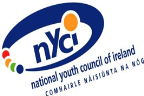 .NYCI Youth Work Garda Vetting Consortium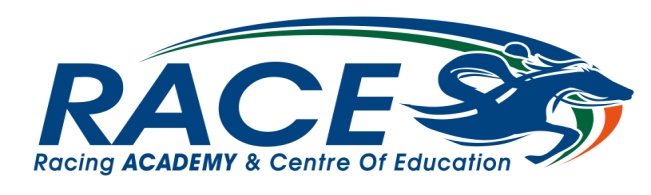 Your Ref:.NYCI Youth Work Garda Vetting Consortium.NYCI Youth Work Garda Vetting ConsortiumForm NVB 1Vetting InvitationForename(s):Middle Name:Surname:Date Of Birth:DD/MM/YYYYEmail Address:Email Address:Contact Number:Contact Number:Role Being Vetted For:Role Being Vetted For:Role Being Vetted For:Current Address:Current Address:Current Address:Current Address:Line 1:Line 1:Line 2:Line 2:Line 3:Line 3:Line 4:Line 4:Line 5:Line 5:Eircode/Postcode:Eircode/Postcode:Name Of Organisation:RACE, Racing Academy and Centre of EducationI have provided documentation to validate my identity as required andI consent to the making of this application and to the disclosure of information by the National Vetting Bureau to the Liaison Person pursuant to Section 13(4)(e) National Vetting Bureau (Children and Vulnerable Persons) Acts 2012 to 2016.       Please tick box I have provided documentation to validate my identity as required andI consent to the making of this application and to the disclosure of information by the National Vetting Bureau to the Liaison Person pursuant to Section 13(4)(e) National Vetting Bureau (Children and Vulnerable Persons) Acts 2012 to 2016.       Please tick box I have provided documentation to validate my identity as required andI consent to the making of this application and to the disclosure of information by the National Vetting Bureau to the Liaison Person pursuant to Section 13(4)(e) National Vetting Bureau (Children and Vulnerable Persons) Acts 2012 to 2016.       Please tick box I have provided documentation to validate my identity as required andI consent to the making of this application and to the disclosure of information by the National Vetting Bureau to the Liaison Person pursuant to Section 13(4)(e) National Vetting Bureau (Children and Vulnerable Persons) Acts 2012 to 2016.       Please tick box I have provided documentation to validate my identity as required andI consent to the making of this application and to the disclosure of information by the National Vetting Bureau to the Liaison Person pursuant to Section 13(4)(e) National Vetting Bureau (Children and Vulnerable Persons) Acts 2012 to 2016.       Please tick box I have provided documentation to validate my identity as required andI consent to the making of this application and to the disclosure of information by the National Vetting Bureau to the Liaison Person pursuant to Section 13(4)(e) National Vetting Bureau (Children and Vulnerable Persons) Acts 2012 to 2016.       Please tick box Applicant’sSignature:    Date:DD/MM/YYYYNote: Please return this form to An invitation to the e-vetting website will then be sent to your Email address.Note: Please return this form to An invitation to the e-vetting website will then be sent to your Email address.Note: Please return this form to An invitation to the e-vetting website will then be sent to your Email address.Note: Please return this form to An invitation to the e-vetting website will then be sent to your Email address.Note: Please return this form to An invitation to the e-vetting website will then be sent to your Email address.Note: Please return this form to An invitation to the e-vetting website will then be sent to your Email address.Note: Please return this form to An invitation to the e-vetting website will then be sent to your Email address.Note: Please return this form to An invitation to the e-vetting website will then be sent to your Email address.Note: Please return this form to An invitation to the e-vetting website will then be sent to your Email address.Note: Please return this form to An invitation to the e-vetting website will then be sent to your Email address.Note: Please return this form to An invitation to the e-vetting website will then be sent to your Email address.Note: Please return this form to An invitation to the e-vetting website will then be sent to your Email address.Note: Please return this form to An invitation to the e-vetting website will then be sent to your Email address.